РЕШЕНИЕот 28.04.2017 г.  № 269	с. Усть-Ницинское	О внесении изменений в Устав Усть – Ницинского сельского поселения         В целях приведения Устава Усть – Ницинского сельского поселения в соответствие с Федеральным законом от 28.12.2016 г. № 494-ФЗ «О внесении  изменений в отдельные  законодательные акты Российской Федерации»,  Законом Свердловской области от 19.12.2016 г.  № 132-ОЗ «О внесении изменений в Закон Свердловской области «Об особенностях регулирования земельных отношений на территории Свердловской области» и статью 2 Закона Свердловской области «О закреплении вопросов местного значения за сельскими поселениями, расположенными на территории Свердловской области», руководствуясь Федеральным законом от 06.10.2003 № 131-ФЗ «Об общих принципах организации местного самоуправления в Российской Федерации», Уставом Усть – Ницинского сельского поселения, учитывая результаты  публичных слушаний, проведенных  06.04.2017 г., Дума Усть – Ницинского сельского поселения РЕШИЛА:Внести в Устав Усть – Ницинского сельского поселения, принятый решением Думы Усть – Ницинского сельского поселения от 22.12.2005 г. № 5, с изменениями, внесенными решениями Думы Усть – Ницинского сельского поселения от 06.09.2007 N 60, от 27.11.2008 N 132, от 28.05.2009 N 177, от 28.05.2009 N 177/1, от 03.12.2009 N 14, от 09.02.2010 N 39, от 27.05.2010 N 68, от 14.09.2010 N 83, от 15.03.2011 N 127, от 15.03.2011 N 128, от 16.08.2011 N 157, от 22.12.2011 N 193,от 16.02.2012 N 205, от 24.05.2012 N 20, от 27.12.2012 N 244, от 28.05.2013 N 275, от 28.06.2013 N 284, от 29.10.2013 N 12, от 27.12.2013 N 33, от 26.03.2014 N 54, от 18.07.2014 N 72, от 30.09.2014 N 89, от 26.12.2014 N 116, от 02.04.2015 N 138, от 25.09.2015 № 156, от 05.10.2015 № 157, от 14.07.2016 № 213, от 30.12.2016 № 248   следующие изменения:   1.1 подпункт 1 пункта 3 статьи 16 Устава изложить в следующей редакции:«1) проект Устава поселения, а также проект муниципального нормативного правового акта о внесении изменений и дополнений в данный Устав, кроме случаев, когда  в Устав поселения вносятся изменения в форме точного воспроизведения положений Конституции Российской Федерации, федеральных законов, Устава или законов Свердловской области в целях приведения данного Устава в соответствие с этими нормативными правовыми актами;».          1.2  подпункт 20 пункта 1 статьи 6  изложить в новой редакции:  «20) утверждение генеральных планов поселения, правил землепользования и застройки, утверждение подготовленной на основе генеральных планов поселения документации по планировке территории, выдача разрешений на строительство (за исключением случаев, предусмотренных Градостроительным кодексом Российской Федерации, иными федеральными законами), разрешений на ввод объектов в эксплуатацию при осуществлении строительства, реконструкции объектов капитального строительства, расположенных на территории поселения, утверждение местных нормативов градостроительного проектирования поселений, резервирование земель и изъятие земельных участков в границах поселения для муниципальных нужд, осуществление в случаях, предусмотренных Градостроительным кодексом Российской Федерации, осмотров зданий, сооружений и выдача рекомендаций об устранении выявленных в ходе таких осмотров нарушений;»;1.3 пункт 9 статьи 29 признать утратившим силу;1.4 пункты 6,7 статьи 42 изложить в новой редакции:«6. Проект Устава поселения, проект муниципального правового акта о внесении изменений  и дополнений в Устав поселения не позднее чем за 30 дней до дня рассмотрения вопроса о принятии Устава поселения, внесении изменений и дополнений в Устав поселения подлежат официальному опубликованию (обнародованию) с одновременным опубликованием (обнародованием) установленного Думой поселения порядка учета предложений по проекту указанного Устава, проекту указанного муниципального правового акта, а также порядка участия граждан в его обсуждении. Не требуется официальное опубликование (обнародование) порядка учета предложений по проекту муниципального правового акта о внесении изменений и дополнений в Устав поселения, а также порядка участия граждан в его обсуждении в случае, когда в Устав поселения вносятся изменения в форме точного воспроизведения положений Конституции Российской Федерации, федеральных законов, Устава или законов Свердловской области в целях приведения данного Устава в соответствие с этими нормативными правовыми актами.7. Проект Устава поселения, а также проект муниципального нормативного правового акта о внесении изменений и дополнений в данный Устав выносятся на публичные слушания, кроме случаев, когда  в Устав поселения вносятся изменения в форме точного воспроизведения положений Конституции Российской Федерации, федеральных законов, Устава или законов Свердловской области в целях приведения данного Устава в соответствие с этими нормативными правовыми актами.». 2. Настоящее решение вступает в силу со дня его официального опубликования.  3. Направить настоящее решение на государственную регистрацию
в Главное управление Министерства юстиции Российской Федерации
по Свердловской области.4. После государственной регистрации опубликовать настоящее решение в «Информационном вестнике Усть-Ницинского сельского поселения» и разместить на официальном сайте Усть – Ницинского сельского поселения в  информационно-телекоммуникационной сети «Интернет»: www.усть-ницинское.рф.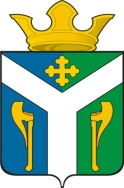 ДУМАУсть – Ницинского сельского поселенияСлободо – Туринского муниципального районаСвердловской областиПредседатель  Думы Усть-Ницинского сельского поселения_______________ Ю.И. ВостриковГлава Усть-Ницинскогосельского поселения	                                                                               ___________________К.Г. Судакова                      